О проведении районных мероприятий, посвященныхДню родного языка и письменности в Республике Саха (Якутия),в рамках подготовки к республиканскому национальному празднику «Ысыах Олонхо-2018»              В соответствии с Законом Российской Федерации от 9 октября 1992 года № 3612-1 «Основы законодательства Российской Федерации о культуре», Законом Республики Саха (Якутия) от 24 июня 2013 года 1222-З №1335-IV «О культуре», Указом Главы Республики Саха (Якутия) от 09 февраля 1996 года № 1294 «Об объявлении Дня родного языка и письменности», с планом реализации муниципальной программы «Создание условий  для духовно-культурного развития граждан Алданского района на 2016-2020 гг.», в целях привлечения общественности к вопросам сохранения самобытности народа, особенностям  якутского героического эпоса Олонхо, эвенкийского эпоса Нимнгакан, создания условий для духовно-культурного развития граждан Алданского района, постановляю:     Провести  на территории Алданского района с 13.02.2018г. по 21.02.2018г. районные мероприятия, посвященные Дню родного языка и письменности в Республике Саха (Якутия), в рамках подготовки к республиканскому национальному празднику «Ысыах Олонхо- 2018»Утвердить Программу районных мероприятий, посвященных Дню родного языка и письменности в Республике Саха (Якутия), в рамках подготовки к республиканскому национальному празднику «Ысыах Олонхо- 2018», согласно приложению №1 к настоящему Постановлению.Утвердить Положения о районных фольклорных турнирах, посвященных Дню родного языка и письменности в Республике Саха (Якутия), в рамках подготовки к республиканскому национальному празднику «Ысыах Олонхо-2018» согласно приложению №2, №3, №4 к настоящему Постановлению.Социальному управлению МО «Алданский район» (Молчанова О.А.):         4.1. Оказать содействие в участии представителей, социально-ориентированных некоммерческих общественных организаций Алданского района в проведении районных мероприятий, посвященных  Дню родного языка и письменности в Республике Саха (Якутия), в рамках подготовки к республиканскому национальному празднику «Ысыах Олонхо-2018» с 13.02.2018г. по 21.02.2018г.4.2. Оказать содействие в организации работы волонтерского корпуса Алданского района, в период проведения районных мероприятий, посвященных  Дню родного языка и письменности в Республике Саха (Якутия), в рамках подготовки к республиканскому национальному празднику «Ысыах Олонхо-2018» с 13.02.2018г. по 21.02.2018г.МУ «Управление культуры и искусства Алданского района» (Помалейко А.Л.):         5.1. Обеспечить организацию районных мероприятий, посвященных  Дню родного языка и письменности в Республике Саха (Якутия), в рамках подготовки к республиканскому национальному празднику «Ысыах Олонхо-2018» с 13.02.2018г. по 21.02.2018г.         5.2. Обеспечить активное участие педагогов и обучающихся МБУ ДО «Алданская детская школа искусств им. А. Т. Никитина» МО «Алданский район», МБУ ДО «Нижнекуранахская детская школа искусств» МО «Алданский район», МБУ ДО «Томмотская детская школа искусств» МО «Алданский район» в районных мероприятиях, посвященных Дню родного языка и письменности в Республике Саха (Якутия), в рамках подготовки к республиканскому национальному празднику «Ысыах Олонхо-2018».           6. Рекомендовать Председателю ОО «Ассамблея народов по Алданском району Республики Саха (Якутия)» (Э.И. Федоровой): организовать активное участие представителей национальных общин Алданского района в районных мероприятиях, посвященных Дню родного языка и письменности в Республике Саха (Якутия), в рамках подготовки к республиканскому национальному празднику «Ысыах Олонхо-2018» с 13.02.2018г. по 21.02.2018г.          7. Рекомендовать главам поселений МО «Алданский район»: оказать содействие в активном участии сотрудников и членов творческих коллективов культурно-досуговых учреждений поселений, а также участии сотрудников системы библиотек поселений в районных мероприятиях, посвященных Дню родного языка и письменности в Республике Саха (Якутия), в рамках подготовки к республиканскому национальному празднику «Ысыах Олонхо-2018» с 13.02.2018г. по 21.02.2018г.            8. Рекомендовать МКУ «Департамент образования Алданского района» Хрущ Е.И.:  обеспечить участие педагогов дошкольных и общеобразовательных учреждений Алданского района, а также учащихся 1 – 11 классов в районных мероприятиях, посвященных Дню родного языка и письменности в Республике Саха (Якутия), в рамках подготовки к республиканскому национальному празднику «Ысыах Олонхо-2018» с 13.02.2018г. по 21.02.2018г.           9.Рекомендовать МУК АР «Межпоселенческая центральная районная библиотека им. Н.А. Некрасова» (Н.А. Речистер): принять активное участие в подготовке и проведении, районных мероприятий, посвященных Дню родного языка и письменности в Республике Саха (Якутия), в рамках подготовки к республиканскому национальному празднику «Ысыах Олонхо-2018» с 13.02.2018г. по 21.02.2018г.            10. Рекомендовать АУ РС(Я) «Алданский политехнический техникум» (Л.М. Иванова): принять активное участие педагогов и студентов в районных мероприятиях, посвященных Дню родного языка и письменности в Республике Саха (Якутия), в рамках подготовки к республиканскому национальному празднику «Ысыах Олонхо-2018» с 13.02.2018г. по 21.02.2018г.           11. Рекомендовать ГУСПО РС(Я) «Аланское медицинское училище» (И.И. Корнилова): принять активное участие педагогов и студентов в  районных мероприятиях, посвященных Дню родного языка и письменности в Республике Саха (Якутия), в рамках подготовки к республиканскому национальному празднику «Ысыах Олонхо-2018» с 13.02.2018г. по 21.02.2018г.          12. «Алданский историко-краеведческий музей» (О.М. Гусакова): принять активное участие в подготовке и проведении, районных мероприятий, посвященных Дню родного языка и письменности в Республике Саха (Якутия), в рамках подготовки к республиканскому национальному празднику «Ысыах Олонхо-2018» с 13.02.2018г. по 21.02.2018г.          13.Рекомендовать ГБУ РС(Я) «Центр социально-психологической поддержки семьи и молодежи Республики Саха (Якутия)» (Алданский филиал) (М.Г. Лейченко): принять участие в районных мероприятиях, посвященных Дню родного языка и письменности в Республике Саха (Якутия), в рамках подготовки к республиканскому национальному празднику «Ысыах Олонхо-2018» с 13.02.2018г. по 21.02.2018г.            14.Рекомендовать Отделу МВД России по Алданскому району (А.Н. Осадчий): обеспечить безопасность и правопорядок в городах и населенных пунктах МО «Алданский район», во время проведения районных мероприятий, посвященных Дню родного языка и письменности в Республике Саха (Якутия), в рамках подготовки к республиканскому национальному празднику «Ысыах Олонхо-2018» с 13.02.2018г. по 21.02.2018г.            15.Рекомендовать ГУ «1-й отряд Федеральной противопожарной службы по РС(Я)» (Колданов Г.А.): организовать контроль обеспечения пожарной безопасности, во время проведения районных мероприятий, посвященных Дню родного языка и письменности в Республике Саха (Якутия), в рамках подготовки к республиканскому национальному празднику «Ысыах Олонхо-2018» с 13.02.2018г. по 21.02.2018г.           16. Рекомендовать руководителям СМИ (О.В. Жукова, Р.О. Павлов, Е.В. Лейкина) организовать публикацию материалов и освещение мероприятий посвященных Дню родного языка и письменности в Республике Саха (Якутия), в рамках подготовки к республиканскому национальному празднику «Ысыах Олонхо-2018» с 13.02.2018г. по 21.02.2018г.            17.Опубликовать настоящее постановление в периодическом печатном издании «Возрождение Алдана» и на официальном сайте администрации МО «Алданский район».            18. Контроль исполнения настоящего постановления возложить на заместителя главы МО «Алданский район» по социальным вопросам (Сахно И.В.)           19.Настоящее постановление вступает в силу с момента его подписания.Глава  района                                                                                                          С.Н. ПоздняковЕлина Людмила Александровна 8 (41145)36-0-67Приложение №1УТВЕРЖДЕНО:                                                                                                                                                                                                                                                         Постановлением Главы Алданского района                                                                                                                                                                                                                                                      от «        »___________2018г №____________П Р О Г Р А М М А районных мероприятий, посвященных Дню родного языка и письменности в Республике Саха (Якутия), в рамках подготовки к республиканскому национальному празднику «Ысыах Олонхо-2018»Дата проведения: 13.02. по 21.02. 2018г.Сост. Э.И. Федорова , 37-0-66Приложение № 2УТВЕРЖДЕНО  Постановлением Главы Алданского района  №________________от «    »________2018 г.П О Л О Ж Е Н И Ео районном фольклорном турнире «Сказ об Олонхо», посвященном Дню родного языкаи письменности в РС(Я), в рамках подготовки к республиканскому национальному празднику «Ысыах Олонхо-2018»1.Учредители и организаторы турнира: МО «Алданский район», МУ «Управление культуры и искусства Алданского района», МКУ «Департамент образования» МО «Алданский район», МУ МО «Город Алдан» «Алданское управление культуры»2.Место проведения: МБУ «Алданский историко-краеведческий музей» МО «Город Алдан».3.Дата проведения: 15 февраля 2018г.4.Цель: - Возрождение традиционных, духовно-нравственных, культурных и исторических ценностей народа Саха.- Подготовка исполнителей Олонхо к республиканскому конкурсу олонхосутов и запевал кругового танца «Осуохай».5.Задачи:- Сохранение, пропаганда сказительского искусства, приобщение молодого поколения к духовному наследию традиционной культуры;- Популяризация, развитие традиционного якутского танца «Осуохай».6.Участники конкурса-турнира: Участниками конкурса могут быть обучающиеся образовательных учреждений, студенты среднего профессионального образования, учреждений дополнительного образования, участники творческих коллективов.7. Порядок проведения:Конкурсные выступления участников состоятся по двум номинациям (направлениям):«Традиционное исполнение якутского героического эпоса Олонхо», или его фрагмента, исполняется на одном из двух государственных языков.Критерии оценок:- соответствие сказительской традиции;- исполнительское мастерство;- знание текста;- сценическая культура.               2.    «Запевала «Осуохай»- выбор темы ( о природе, о знаменательном событии, о любви к Родине и.т.д.), выбор типа «Осуохай» (вилюйский, олекминский или заречный).Критерии оценок:- мастерство исполнения;- соответствие содержания;- актерское мастерство.8.Возрастные группы:1.7лет до 11лет2.11 лет- 16 лет3.16лет до 35 летЗаявка-анкета  на участие (приложение №1) подается не позднее 12 февраля 2018г. в организационный комитет.8. Победители награждаются:-Дипломами победителя 1,2,3 степени по каждой номинации, памятными призами, всем участникам, также руководителям творческой работы выдаются сертификаты участника.9. Организационный комитет:- Определяет состав и численность жюри: - Формирует программу выступления участников конкурса на основании поданных заявок.10. Координаты оргкомитета:МУ «Управление культуры и искусства Алданский район»; адрес РС(Я), 678900, Алданский район,   г.Алдан, I квартал, 1А; электронный адрес: nota.doc @mail.ru.; тел.8(411)45 37-0-66, Федорова Эвелина Ивановна, специалист Форма заявки З А Я В К Ана участие в районном фольклорном турнире «Сказ об Олонхо», посвященном Дню родного языка и письменности в РС(Я), в рамках подготовки к республиканскому национальному празднику«Ысыах Олонхо-2018»Приложение №3УТВЕРЖДЕНО  постановлением Главы Алданского района  №________________от «   »________2018 г.П О Л О Ж Е Н И Ео районном фольклорном турнире «Сохраняя традиции-сохраним себя», посвященном Дню родного языкаи письменности в РС(Я), в рамках подготовки к республиканскому национальному празднику «Ысыах Олонхо-2018».1.Учредители и организаторы турнира: МО «Алданский район», МУ «Управление культуры и искусства Алданского района», МКУ «Департамент образования» МО «Алданский район», МУ МО «Город Алдан» «Алданское управление культуры»2.Место проведения: МКУК «КДЦ «БСДК», МО «Беллетский эвенкийский национальный наслег», СДК с. Угоян.3.Дата проведения: 16 февраля 2018г.4.Цель: - Возрождение традиционных, духовно-нравственных, культурных и исторических ценностей эвенкийского народа;- Подготовка исполнителей нимнгакан, запевал эвенкийских круговых танцев к республиканскому конкурсу. 5.Задачи:- Сохранение, пропаганда сказительского искусства, приобщение молодого поколения к духовному наследию традиционной культуры;- Популяризация, развитие традиционных хороводных эвенкийских танцев.6.Участники конкурса-турнира: Участниками конкурса могут быть обучающиеся образовательных учреждений, студенты среднего профессионального образования, учреждений дополнительного образования, участники творческих коллективов.7. Порядок проведения:Конкурсные выступления участников состоятся по двум номинациям (направлениям):            1. «Традиционное исполнение эпоса эвенкийского народа Нимнгакан, или фрагмент исполняется на одном из двух государственных и официальном языках, (сольное, коллективное).Критерии оценок:- соответствие сказительской традиции;- исполнительское мастерство;-актерское мастерство.            2. «Исполнение запевал «Дэвэйдэ», «Мончуорай», «Гэсигур» и.т.д.»Выступление в номинации запевал требует подготовить фабулу (перевод) по тексту.Критерии оценок:- знание текста, поэтика слов, вокальные данные;- выразительность и четкость речи;- сценическая культура.8.Возрастные группы:1.7лет до 11лет2.11 лет- 16 лет3.16лет до 35 летЗаявка-анкета  на участие (приложение №1) подается не позднее 12 февраля 2018г. в организационный комитет.8. Победители награждаются:-Дипломами победителя 1,2,3 степени по каждой номинации, памятными призами, всем участникам, также руководителям творческой работы выдаются сертификаты участника.9. Организационный комитет:- Определяет состав и численность жюри;- Формирует программу выступления участников конкурса на основании поданных заявок.10. Координаты оргкомитета:МУ «Управление культуры и искусства Алданский район»; адрес РС(Я), 678900, Алданский район, г. Алдан, I квартал, 1А; электронный адрес: nota.doc @mail.ru.; тел.8(411)45 37-0-66, Федорова Эвелина Ивановна, специалист Форма заявкиЗ А Я В К Ана участие в районном фольклорном турнире «Сохраняя традиции- сохраним себя», посвященном Дню родного языка и письменности в РС(Я), в рамках подготовки к республиканскому национальному празднику«Ысыах Олонхо-2018»Приложение №4УТВЕРЖДЕНО  постановлением Главы Алданского района  №________________от «   »________2018 г.П О Л О Ж Е Н И Ео районном фольклорном турнире «Преданья старины-забывать мы не должны», посвященном Дню родного языка и письменности в РС(Я), в рамках подготовки к республиканскому национальному празднику «Ысыах Олонхо-2018»1.Учредители и организаторы турнира: МО «Алданский район», МУ «Управление культуры и искусства Алданского района», МКУ «Департамент образования» МО «Алданский район», МУ МО «Город Алдан» «Алданское управление культуры».2.Место проведения: Структурное подразделение МУ «Алданское управление культуры» Алданский театр юного зрителя.3.Дата проведения: 20 февраля 2018г.4.Цель: - Возрождение традиционных, духовно-нравственных, культурных и исторических ценностей русского народа.-  Подготовка исполнителей «Былины» к республиканскому конкурсу «Ысыах Олонхо-2018».5.Задачи:- Сохранение, пропаганда сказительского искусства, приобщение молодого поколения к духовному наследию традиционной культуры.- Популяризация малых жанров русского фольклора и детского фольклора.   6.Участники конкурса-турнира: Участниками конкурса могут быть обучающиеся образовательных учреждений, студенты среднего профессионального образования, учреждений дополнительного образования, участники творческих коллективов.7. Порядок проведения:Конкурсные выступления участников состоятся по двум номинациям (направлениям):«Традиционное исполнение героического эпоса русского народа  «Былины» или его фрагмента (сольное, коллективное), Критерии оценок:- соответствие сказительской традиции;- исполнительское мастерство;- сценическая культура.        2. «Исполнение произведений малых жанров русского фольклора и детского фольклора» (пословицы, поговорки, скороговорки, также детский фольклор (потешки, прибаутки, колыбельные песни, частушки, считалки, дразнилки и небылицы)Критерии оценок: Выступление малых жанров русского фольклора  должны раскрыть характер русского народа, соответствовать жанрам русского фольклора-краткость, ритмичность;-сценическая культура;-эмоциональность языковых средств;-артистичность.8.Возрастные группы:1.7лет до 11лет2.11 лет- 16 лет3.16лет до 35 летЗаявка-анкета  на участие (приложение №1) подается не позднее 12 февраля 2018г. в организационный комитет.8. Победители награждаются:-Дипломами победителя 1,2,3 степени по каждой номинации, памятными призами, всем участникам, также руководителям творческой работы выдаются сертификаты участника.9. Организационный комитет:-  Определяет состав и численность жюри; - Формирует программу выступления участников конкурса на основании поданных заявок.10. Координаты оргкомитета:  МУ «Управление культуры и искусства Алданский район»; адрес РС(Я), 678900, Алданский район,   г.Алдан,   I квартал, 1А; электронный адрес: nota.doc @mail.ru.; тел.8(411)45 37-0-66, Федорова Эвелина Ивановна, специалист Форма заявкиЗ А Я В К Ана участие в районном фольклорном турнире «Преданья старины-забывать мы не должны», посвященном Дню родного языка и письменности в РС(Я), в рамках подготовки к республиканскому национальному празднику «Ысыах Олонхо-2018»РЕСПУБЛИКА  САХА (ЯКУТИЯ) АДМИНИСТРАЦИЯ МУНИЦИПАЛЬНОГО  ОБРАЗОВАНИЯ«АЛДАНСКИЙ  РАЙОН»ПОСТАНОВЛЕНИЕ  № 46п от 23.01.2018 г.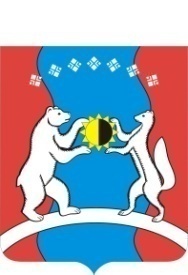 САХА ӨРӨСПҮҮБҮЛҮКЭТЭ«АЛДАН  ОРОЙУОНА»МУНИЦИПАЛЬНАЙТЭРИЛЛИИДЬАһАЛТАТАУУРААХДата, времяНаименование мероприятияМесто проведенияОтветственные13.02.Игровая программа «Язык –это душа народа», посвященная Дню родного языка, 170-летию первого якутского алфавита О.Н. Бетлинга, 160-летию Э.К. Пекарского, составителя первого якутского словаряКнижная выставка «Звучание якутского слова»МУК АР «Межпоселенческая централизованная районная библиотека им. Н.А.Некрасова», г.АлданРечистер Н.А., директор МУК АР «МЦРБ им.Н.А.Некрасова»,Лазарева О.А, гл. библиотекарь МУК АР «МЦРБ им.Н.А.Некрасова».14.02.«Опережая века» путешествие по веб-страницам флешбука ( Книге «Воспоминания» А.Уваровского-170 лет (первый художественный текст на якутском языке)Книжная выставка «Звучание якутского слова»МУК АР «Межпоселенческая централизованная районная библиотека им. Н.А.Некрасова», г.АлданРечистер Н.А., директор МУК АР «МЦРБ им.Н.А.Некрасова»,Лазарева О.А, гл. библиотекарь МУК АР «МЦРБ им.Н.А.Некрасова».15.02.Фольклорный турнир «Сказ об Олонхо».Смотр -конкурс исполнителей Олонхо;Смотр -конкурс запевал традиционного кругового танца «Осуохай».МБУ «Алданский историко-краеведческий музей» МО «Город Алдан», г.АлданГусакова О.М., начальник МБУ «АИКМ» МО «Город Алдан»,Васильева Д.П., ст. научный сотрудник МБУ «АИКМ» МО «Город Алдан»,Федорова Э.И., специалист МУ «Управление культуры и искусства Алданского района»,Тихонова Н.Е., учитель якутского языка, МБОУ СОШ №5, п. Ленинский,Ушницкая Надежда Семеновна, учитель якутского языка МБОУ СОШ №4, п. Н-Куранах,Сорокина В.А. соц. педагог ГАПОУ «АПТ»,Болелова Л.Е., завуч по воспит.работе ГБПОУ «Алданский медицинский колледж»,Лепп О.А., воспитатель ГБПОУ «Алданский медицинский колледж»,Соловьева Г.П., председатель ОО «Саха –Аймах»16.02.Фольклорный турнир «Сохраняя традиции-сохраним себя»1. Смотр-конкурс исполнителей эвенкийского эпоса «Нимнгакан»;2. Смотр-конкурс запевал эвенкийских хороводных танцев;МКУК «КДЦ «БСДК», МО «Беллетский эвенкийский национальный наслег», СДК с. УгоянЧахова У.Н., худ. рук. СДК с.Угоян,Петрова Л.Б., завуч по воспитательной работе МКОУ СОШ №37, с.Угоян,Петрова Н.П., завуч по воспитательной работе МБОУ СОШ №20, с. Хатыстыр,Кузьмина А.А., учитель эвенкийского языка, МКОУ СОШ №37, с.Угоян,Габышева И.Е. методист СДК с.Угоян,Евдокимова С.И. библиотекарь СДК с.Угоян, Стручкова Туйара Руслановна, воспитатель МКДОУ «Детский сад «Куннэй», с. Угоян,Федорова Э.И., специалист МУ «Управление культуры и искусства АР»,Тихонова Т.С., председатель ОО «Сигун» эвенков Алдана.19.02.Библиотечный урок «Родной язык-достояние народа».ГАПОУ РС(Я) «Алданский политехнический техникум», аудитория библиотекиИванова Л.М., директор ГАПОУ РС(Я) «АПТ»,Сорокина В.А., социальный педагог,Мачаева С.Г., зав. библиотечным отделом,Зарилина Г.А., библиотекарь,Лепп О.А., воспитатель ГБПОУ «Алданский медицинский колледж»,20.02.Фольклорный турнир «Преданья старины-забывать мы не должны»1.Смотр-конкурс «Сказители героического эпоса русского народа «Былины»;2.Смотр-конкурс «Частушки –как произведение устной народной поэзии».3.Подведение итогов, награждение.4.Подведение итогов конкурса рисунков «Таинственный мир Олонхо».5.Подведение итогов конкурса авторской сказки на тему героического эпоса Олонхо.Структурное подразделение МУ «Алданское управление культуры» Алданский театр юного зрителяБогданчикова А.В., руководитель СП МУ «Алданское управление культуры» ТЮЗ,МБОУ СОШ №1, МБОУ СОШ№2,МБОУ «Гимназия город Алдан»,МКУ «Центр семейного устройства»,МБОУ СОШ с УИОП, МБОУ СОШ №5 п. Ленинский, МБОУ СОШ №9, МБОУ СОШ №4 п.Н-Куранах, МБОУ СОШ №20 с. Хатыстыр, МКОУ СОШ №37, с.Угоян, МБОУ «Гимназия п.Н-Куранах», МБУ ДО «АДШИ им.А.Т.Никитина»,МБУ ДО «ТДШИ» г.Томмот,МБУ ДО «НКДШИ» п.Н-Куранах.21.02Районный семинар учителей родных языков и народов Республики Саха (Якутия);Администрация МО «Алданский район»,конференц-зал.Марфусалова Л.Д., специалист МКУ «Департамент образования» МО «Алданский район»,№Ф.И.О. участника, возрастФ.И.О руководителя творческой работы (если имеется)номинацияНаименование образовательного учреждения, место учебы, работы, место жительстваАдрес, электронной почты, телефон №Ф.И.О. участника, возрастФ.И.О руководителя творческой работы (если имеется)номинацияНаименование образовательного учреждения, место учебы, работы, место жительстваАдрес, электронной почты, телефон №Ф.И.О. участника, возрастФ. И.О руководителя творческой работы (если имеется)номинацияНаименование образовательного учреждения, место учебы, работы, место жительстваАдрес, электронной почты, телефон 